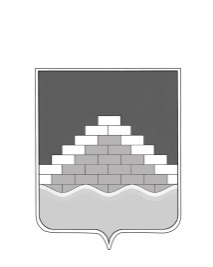 СОВЕТ НАРОДНЫХ ДЕПУТАТОВГОРОДСКОГО ПОСЕЛЕНИЯ- ГОРОД СЕМИЛУКИ ПЯТОГО СОЗЫВАСЕМИЛУКСКОГО МУНИЦИПАЛЬНОГО РАЙОНА ВОРОНЕЖСКОЙ ОБЛАСТИул. Ленина, 11, г. Семилуки, 396901РЕШЕНИЕот «16» января 2019 г.  № 199О внесении изменений и дополнений в решение Совета народных депутатов городского поселения-город Семилуки от 24.10.2014 г. № 224 «Об утверждении Порядка проведения конкурса на замещение должности главы администрации городского поселения - город Семилуки»В соответствии с Трудовым Кодексом РФ, Федеральным законом от 06.10.2003 г. № 131-ФЗ «Об общих принципах организации местного самоуправления в РФ», Федеральным законом от 02.03. 2007 г. № 25-ФЗ «О муниципальной службе в Российской Федерации», Законом Воронежской области от 28.10.2007 г. № 175-ОЗ «О муниципальной службе в Воронежской области», распоряжением Правительства РФ от 26.05.2005 г. № 667-р «Об утверждении формы анкеты, представляемой гражданином Российской Федерации, поступающим на государственную гражданскую службу Российской Федерации или на муниципальную службу в Российской Федерации» и Уставом городского поселения – город Семилуки, Совет народных депутатов городского поселения - город СемилукиРЕШИЛ:1.Внести следующие изменения и дополнения в решение Совета народных депутатов городского поселения - город Семилуки от 24.10.2014 г. № 224 «Об утверждении Порядка проведения конкурса на замещение должности главы администрации городского поселения - город Семилуки» (в редакции от 26.12.2018 № 191):1.1. В пункте 6.2  раздела 6 Порядка, утвержденного указанным решением (далее – Порядок) слово «автоматически» исключить;1.2.Пункт 6.3 Порядка изложить в следующей редакции: «В состав конкурсной комиссии могут включаться депутаты Совета народных депутатов городского поселения - город Семилуки, представители органов местного самоуправления городского поселения, руководители предприятий и учреждений городского поселения, представители общественных организаций и политических партий.К работе в  конкурсной комиссии могут привлекаться эксперты с правом совещательного голоса для оказания содействия в установлении объективной оценки профессиональной пригодности участников конкурса. Членами конкурсной комиссии не могут быть:- кандидаты на должность главы администрации городского поселения - город Семилуки;- супруги и близкие родственники кандидатов (родители, дети, братья, сестры), близкие родственники супругов кандидатов (родители, дети, братья, сестры);- лица, которые находятся в непосредственном подчинении у кандидатов (под непосредственным подчинением в настоящем Порядке понимаются служебные отношения между руководителем и подчиненным, при которых руководитель обладает в отношении подчиненного властно-распорядительными полномочиями, то есть имеет право приема на работу или увольнение подчиненного или в пределах должностных полномочий вправе отдавать ему приказы, распоряжения и указания, обязательные для исполнения, поощрять и применять дисциплинарные взыскания).»;1.3.Пункт 6.4. Порядка изложить в следующей редакции: «Заместитель председателя конкурсной комиссии, секретарь конкурсной комиссии избираются комиссией из своего состава.»;1.4.Дополнить раздел 6 Порядка пунктом 6.6. следующего содержания: «Председатель конкурсной комиссии:- осуществляет общее руководство работой конкурсной комиссии;- созывает конкурсную комиссию по мере необходимости;- председательствует на заседаниях конкурсной комиссии;- распределяет обязанности между членами конкурсной комиссии;- контролирует исполнение решений, принятых конкурсной комиссией; - представляет конкурсную комиссию в отношениях с органами государственной власти, органами местного самоуправления, предприятиями, учреждениями, организациями, общественными объединениями, средствами массовой информации и гражданами;- подписывает протоколы заседаний, принимаемые конкурсной комиссией;- выполняет иные полномочия.Заместитель председателя конкурсной комиссии выполняет обязанности председателя конкурсной комиссии в случае его отсутствия, а также осуществляет по поручению председателя конкурсной комиссии иные полномочия.Секретарь конкурсной комиссии:- обеспечивает организационную деятельность конкурсной комиссии;- осуществляет подготовку заседаний конкурсной комиссии, проводит уведомление членов конкурсной комиссии, кандидатов и иных приглашенных лиц о повестке дня, месте, дате и времени проведения заседаний конкурсной комиссии;- принимает поступающие в конкурсную комиссию документы;- регистрирует поступающие и исходящие материалы и документы, готовит их для рассмотрения на заседании конкурсной комиссии;- ведет протоколы заседаний конкурсной комиссии, подписывает их;- выполняет иные поручения председателя конкурсной комиссии.Член конкурсной комиссии вправе:- знакомиться с документами, представленными кандидатами для участия в Конкурсе;- выступать на заседании конкурсной комиссии, вносить предложения по вопросам, отнесенным к компетенции конкурсной комиссии, требовать проведения по данным вопросам голосования;- задавать кандидатам и другим участникам заседания вопросы в соответствии с повесткой дня и получать на них ответы по существу;- знакомиться с документами, справочными и информационными материалами, связанными с проведением Конкурса;- осуществлять иные полномочия в соответствии с настоящим Порядком.»;1.5. Подпункт 7.5.1 пункта 7.5 раздела 7 Порядка изложить в следующей редакции: «На основании представленных документов конкурсная комиссия оценивает кандидатов и принимает решение о допуске кандидатов к участию во втором этапе конкурса.»;1.6. В подпункте 7.5.4 пункта 7.5 раздела 7 Порядка слова «устно в день проведения конкурса в случае его присутствия и» исключить;1.7. Подпункт 7.5.8 п. 7.5  раздела 7 Порядка изложить в следующей редакции: «При принятии решения о допуске кандидатов к участию во втором туре конкурса члены конкурсной комиссии проводят голосование. Результаты голосования конкурсной комиссии заносятся в протокол.»;1.8. Пункт 7.6  раздела 7 Порядка изложить в следующей редакции: «Профессиональные качества кандидатов на должность главы администрации оцениваются конкурсной комиссией на основании представленных ими документов и собеседования. Собеседование с зарегистрированными кандидатами на должность главы администрации проводится на втором этапе Конкурса.Кандидаты участвуют в собеседовании по очередности, в алфавитном порядке.На заседании председатель конкурсной комиссии представляет кандидата членам конкурсной комиссии и сообщает его анкетные данные.Собеседование с кандидатами проводится по оценке уровня знаний: - Конституции Российской Федерации;- Федерального закона от 06.10.2003 № 131-Ф3 «Об общих принципах организации местного самоуправления в Российской Федерации»;- Устава городского поселения - город Семилуки Семилукского муниципального района Воронежской области;- текущего социально-экономического положения и перспектив развития городского поселения-город Семилуки Семилукского муниципального района Воронежской области.При этом учитываются:1) продолжительность деятельности кандидата в соответствующей профессиональной сфере, достигнутые им результаты в профессиональной деятельности;2) знание кандидатом установленного круга обязанностей по обеспечению исполнения полномочий администрации городского поселения-город Семилуки по должности главы администрации городского поселения;3) наличие у кандидата способности четко, кратко и содержательно отвечать на поставленные вопросы, способности аргументировано отстаивать собственную точку зрения;4) владение кандидатом навыками, повышающими общую эффективность профессиональной деятельности (умение работать с современными программными продуктами и информационными справочными системами);5) наличие у кандидата стремления совершенствовать свои знания, умения и навыки, расширять кругозор;6) наличие у кандидата организаторских способностей.Каждый член конкурсной комиссии оценивает каждого кандидата и выставляет оценку по пятибалльной системе.Критериями оценки кандидата являются:2 - «неудовлетворительно»;3 - «удовлетворительно»;4 - «хорошо»;5 - «отлично».Оценка 2 «неудовлетворительно» ставится при неправильных ответах на задаваемые вопросы или полном их отсутствии.Оценка 3 «удовлетворительно» ставится при поверхностных знаниях, нечетких ответах на задаваемые вопросы.Оценка 4 «хорошо» предусматривает обладание кандидатом содержательной информацией об основных нормативных правовых актах, регламентирующих деятельность главы городского поселения, четкие ответы на задаваемые вопросы.Оценка 5 «отлично» применительно к кандидату предполагает исчерпывающие знания законодательства и нормативных правовых актов, регламентирующих деятельность главы городского поселения, исчерпывающие ответы на задаваемые вопросы.»;1.9. Подпункт 7.6.1. п.7.6. раздела 7 Порядка после слов «результаты голосования» дополнить словом «членов». Слова «, полученных при прохождении двух этапов конкурса,» - исключить.1.10. В подпункте 7.6.2 п. 7.6 раздела 7 Порядка слова «по итогам двух этапов конкурса» исключить. Слова «не более двух» - заменить словами «не менее двух»;1.11. Подпункты 3), 4) пункта 7.8 Порядка – исключить;1.12. Пункт 8.1. раздела 8 Порядка изложить в следующей редакции: «По итогам конкурса конкурсная комиссия принимает одно из следующих решений: - о признании конкурса состоявшимся;- о признании конкурса несостоявшимся.»;1.13. В пункте 8.4. раздела 8 Порядка слово «претендентов»  и далее по тексту заменить словом «кандидатов» в соответствующем падеже;1.14. Раздел 9 Порядка – исключить. Считать раздел 10 разделом 9 соответственно.2. Настоящее решение вступает в силу с момента официального опубликования.3. Контроль за исполнением настоящего решения возложить на заместителя председателя Совета народных депутатов городского поселения – город Семилуки А.Е. Матющенко.Глава городского поселения – город СемилукиС.И. Маршавин